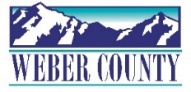 PUBLIC NOTICE is hereby given that the Board of Commissioners of Weber County, Utah will hold a regular commission meeting in the Commission Chambers at 2380 Washington Blvd., Ogden, Utah, on Tuesday, March 26, 2024, commencing at 10:00 a.m. This meeting is also available by Zoom: link- Join Zoom Meetinghttps://us06web.zoom.us/j/85260293450?pwd=eGpvYjRKKzNSb0p5L1NXemlLdEwvZz09Meeting ID: 852 6029 3450Passcode: 503230The agenda for the meeting consists of the following:Welcome- Commissioner HarveyPledge of Allegiance- Kristy Bingham   Invocation- Chris Crockett      Thought of the Day- Commissioner Froerer      Agenda Related Public Comments- (Comments will be taken for items listed on the agenda-              please limit comments to 3 minutes)-      Consent Items-Request for approval of warrants #101366-101486, #483066-483247 and #347 in the amount of $2,456,067.13.Request for approval of purchase orders in the amount of $86,804.87.Summary of warrants and purchase orders.Request for approval of minutes for the two meetings held on March 5, 2023. Request for approval of new business licenses.Request for approval of new beer licenses.Request for approval of a contract by and between Weber County and Ogden Pioneer Days Foundation to hold the Miss Rodeo Ogden Competition at the Golden Spike Event Center. Request for approval of a real estate purchase and sale agreement between Marriott-Slaterville City and Weber County pertaining to Parcel Number 15-041-0028, Parcel Number 15-061-0048, and part of Parcel Number 15-041-0010.Request for approval to ratify a contract by and between Weber County and Sofrona Zane dba The Reel Folk to secure entertainment services for the Ogden Eccles Art Center 2024 Celtic Celebration. Request for approval of an Interlocal Funding Agreement by and between Weber County and Ogden City to establish terms related to Phase 1 of the Ogden City 2nd Street project. Request for approval of an Interlocal Agreement by and between Weber County and Morgan County updating housing of Morgan County inmates in the Weber County Correctional Facility. Request for approval of a contract by and between Weber County and GBS Benefits for GBS Benefits to fully take over the COBRA process. 	13	Request for approval of an addendum to the Standard Purchase Contract by and between Weber County and Thermo-Fiscer Scientific to satisfy requested liability limits from the vendor. Action Items-Request for approval of a resolution of the County Commissioners of Weber County appointing a Trustee to the Board of the Wheeler Basin District.Presenter: Stacy SkeenRequest for approval of a resolution of the County Commissioners of Weber County appointing Trustee to the Board of the Trappers Loop Water Improvement District. Presenter: Stacy SkeenRequest for approval of a resolution of the County Commissioners of Weber County appointing Trustees to the Governing Boards of the Mount Ogden Public Infrastructure Districts Nos. 1, 2, and 3.Presenter: Stacy SkeenRequest for approval of a resolution of the County Commissioners appointing Trustees to the Board of the Liberty Cemetery District. Presenter: Stacy SkeenRequest for approval of an Inter-local Cooperation Agreement by and between Weber County and West Haven City relating to the delivery of municipal solid waste to the Weber County Transfer Station.Presenter: Sean WilkinsonRequest for approval of a contact by and between Weber County and Stirrin’ Dirt Racing to hold the May Mania Demolition Derby at the Golden Spike Event Center.Presenter: Duncan OlsenRequest for approval of a contract by and between Weber County and Stirrin’ Dirt Racing to hold the Halloween Havoc Demolition Derby at the Golden Spike Event Center. Presenter: Duncan OlsenRequest for approval of a contract by and between Weber County and Weber School District for a field trip being held at the Ogden Eccles Conference Center.Presenter: Kassi BybeeRequest for approval a contract with the University of Utah School of Medicine to retain Dr. Antoinette Laskey as a medical expert.Presenter: Chris CrockettPublic Hearing-Request for a motion to adjourn the public meeting and convene a public hearing.Public hearing on an ordinance and development agreement to rezone 52.689 acres from A-2 to R1-15. The proposal is located at approximately 670 South 7100 West, ZMA 2023-04. (Longhorn Estates).Presenter: Felix LleverinoPublic Comments- (Please limit comments to 3 minutes)-Request for a motion to adjourn the public hearing and reconvene public meeting.Action on public hearing-H2- 	Request for approval of an ordinance and development agreement to rezone 52.689 acres from A-2 to R1-15. The proposal is located at approximately 670 South 7100 West, ZMA 2023-04. (Longhorn Estates).Commissioner Comments- Request for a motion for a closed session regarding pending or reasonably imminent litigation. Adjourn-CERTIFICATE OF POSTINGThe undersigned duly appointed Executive Coordinator in the County Commission Office does hereby certify that the above notice and agenda were posted as required by law this 15th day of March, 2024.						_________________________________________											Shelly HalacyIn compliance with the Americans with Disabilities Act, persons needing auxiliary services for these meetings should call the Weber County Commission Office at 801-399-8405 at least 24 hours prior to the meeting. Information on items presented can be found by clicking highlighted words at the end of the item.   	